PC 329: Bijkomend project voor jongeren 2018-2019 voor de socioculturele sectorBenaming van de actieNa te streven doelstellingenSamenwerking(en) met… (andere organisaties)DoelgroepBeoogd aantal deelnemersKost van de actieKost van de actieBenaming van de actieNa te streven doelstellingenSamenwerking(en) met… (andere organisaties)DoelgroepBeoogd aantal deelnemersMiddelen bijkomend project (< RVA)Middelen sector1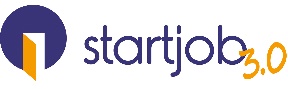 StartjobJongeren onder 26 jaar een ingroeibaan aanbieden in de socioculturele sector waardoor zij werkervaring opdoen, wat rechtstreeks of onrechtstreeks leidt tot duurzaam werk. Vooral metVDABVIVO de werkplekarchitectenTracéJongeren die nog geen 26 jaar oud zijn op het ogenblik van aanvang van de ibo-overeenkomst of het arbeidscontract.Binnen het toegekende budget gaan we ervoor om 29 vte ingroeibanen te creëren., nl.24 vte met een arbeidsovereenkomst van onbepaalde duur.5 vte met een ibo-overeenkomst van 3 maanden en vervolgens een arbeidsovereenkomst- 24 x 30.000 (75% loonkost) = € 720.000- 5 x € 6.000 = € 30.000 (productiviteitspremie ibo, nadien 50% loonkost)- overhead administratie en communicatie: € 25.544Het Vormingsfonds voor de socioculturele  sector (SFSCW) zet o.a. in op een eventuele herhaling vande mentoropleiding op maat van de Startjobmentor.het Startjobevent voor startjobbers en hun mentoren.Ook de tijdsbesteding van de projectverantwoordelijke van SFSCW ivf de  inhoudelijke invulling en ondersteuning van Startjob is ten laste van het SFSCW.TotaalTotaalTotaalTotaalTotaal29 vte€ 775.544